Проект постановления Законодательного Собрания Камчатского края внесенГубернатором Камчатского края 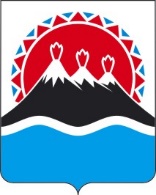 ЗАКОНОДАТЕЛЬНОЕ СОБРАНИЕ КАМЧАТСКОГО КРАЯТРЕТЬЕГО СОЗЫВАП О С Т А Н О В Л Е Н И Е___________________ № __________________________________________           г. Петропавловск-КамчатскийРассмотрев отчет о результатах приватизации имущества, находящегося в государственной собственности Камчатского края, за 2020 год, Законодательное Собрание Камчатского краяПОСТАНОВЛЯЕТ:утвердить отчет о результатах приватизации имущества, находящегося в государственной собственности Камчатского края, за 2020 год согласно приложению к настоящему постановлению.Председатель Законодательного Собрания Камчатского края						        В.Ф. Раенко Приложение к постановлению    Законодательного Собрания Камчатского края «Об отчете о результатах приватизации имущества, находящегося в государственной собственности Камчатского края, за 2020 год»от _______________№________Отчет о результатах приватизации имущества, находящегося в государственной собственности Камчатского края, за 2020 год 1. Общая информация о результатах приватизации имущества, находящегося в государственной собственности Камчатского края, за 2020 годВ 2020 году согласно прогнозному плану (программе) приватизации имущества, находящегося в государственной собственности Камчатского края, на 2019-2021 годы (далее также – прогнозный план приватизации), утвержденному постановлением Законодательного Собрания Камчатского края от 14.11.2018 № 508 (с изменениями от 18.12.2018 № 540, от 19.04.2019 № 597, от 29.10.2019 № 715, от 26.02.2020 № 790, от 29.09.2020 № 946), предложен к приватизации 1 пакет акций в размере 7,73 % уставного капитала открытого акционерного общества «Камчатгазпром» и 1 государственное унитарное предприятие Камчатского края «Камчатгипрорыбпром».Прогноз объемов поступлений в краевой бюджет от приватизации государственного имущества Камчатского края в 2020 году ожидался в размере 28 550 000 рублей 00 копеек (без НДС).В ходе реализации в 2020 году прогнозного плана приватизации:приняты решения об условиях приватизации пакета акций ОАО «Камчатгазпром» путем продажи на аукционе (всего в течение 2020 года было принято 2 решения), а также посредством публичного предложения (всего в течение 2020 года было принято 3 решения). Все объявленные процедуры признаны несостоявшимися в связи с отсутствием заявок от претендентов;24 декабря 2020 года принято решение об условиях приватизации государственного унитарного предприятия Камчатского края «Камчатгипрорыбпром».2. Информация об объектах государственного имущества Камчатского края, включенных в прогнозный план (программу) приватизации имущества, находящегося в государственной собственности Камчатского края, на 2019-2021 годы, приватизация которых не завершена в 2020 годуПояснительная записка к проекту постановления Законодательного Собрания Камчатского края«Об отчете о результатах приватизации имущества, находящегося в государственной собственности Камчатского края, за 2020 год»Проект разработан в целях реализации части 1 статьи 21 Закона Камчатского края от 16.12.2009 № 378 «О порядке управления и распоряжения имуществом, находящимся в государственной собственности Камчатского края».Проект разработан в соответствии с Федеральным законом от 21.12.2001 № 178-ФЗ «О приватизации государственного и муниципального имущества», а также Законом Камчатского края от 16.12.2009 № 378 «О порядке управления и распоряжения имуществом, находящимся в государственной собственности Камчатского края».Проект содержит информацию о государственном имуществе Камчатского края, включенном в прогнозный план (программу) приватизации имущества, находящегося в государственной собственности Камчатского края, на 2019-2021 годы (далее – план приватизации), утвержденный постановлением Законодательного Собрания Камчатского края от 14.11.2018 № 508, приватизация которого была запланирована в 2020 году, и о мероприятиях, осуществленных в 2020 году в отношении указанного имущества.Приватизация в 2020 году осуществлялась Министерством имущественных и земельных отношений Камчатского края (далее – Министерство) в соответствии с планом приватизации. В соответствии с планом приватизации в 2020 году была запланирована приватизация следующего государственного имущества Камчатского края:пакет акций ОАО «Камчатгазпром» в размере 7,73 % уставного капитала;государственное унитарное предприятие Камчатского края «Камчатгипрорыбпром».По состоянию на 01 января 2021 года в отношении государственного имущества Камчатского края, приватизация которого в соответствии с прогнозным планом была запланирована на 2020 год, осуществлены следующие действия:1) приняты решения об условиях приватизации пакета акций ОАО «Камчатгазпром» в размере 7,73 % уставного капитала путем продажи на аукционе (всего в течение 2020 года было принято 2 решения), а также посредством публичного предложения (всего в течение 2020 года было принято 3 решения). Все объявленные процедуры признаны несостоявшимися в связи с отсутствием заявок от претендентов;2) 24 декабря 2020 года принято решение об условиях приватизации государственного унитарного предприятия Камчатского края «Камчатгипрорыбпром». Приватизационные мероприятия в отношении предприятия планируется завершить в первом полугодии 2021 года.Принятие постановления Законодательного Собрания Камчатского края «Об отчете о результатах приватизации имущества, находящегося в государственной собственности Камчатского края, за 2020 год» позволит проинформировать заинтересованных лиц о результатах приватизации в 2020 году государственного имущества Камчатского края.Проект не подлежит оценке регулирующего воздействия в соответствии с постановлением Правительства Камчатского края от 06.06.2013 № 233-П «Об утверждении Порядка проведения оценки регулирующего воздействия проектов нормативных правовых актов Камчатского края и экспертизы нормативных правовых актов Камчатского края».Финансово-экономическое обоснование 
к проекту постановления Законодательного Собрания Камчатского края«Об отчете о результатах приватизации имущества, находящегося в государственной собственности Камчатского края, за 2020 год»Принятие постановления Законодательного Собрания Камчатского края «Об отчете о результатах приватизации имущества, находящегося в государственной собственности Камчатского края, за 2020 год» не потребует дополнительных расходов краевого бюджета.Об отчете о результатах приватизации имущества, находящегося в государственной собственности Камчатского края, за 2020 год№ 
п/пНаименование юридического лица (основной государственный регистрационный номерюридического лица)Адрес (место нахождения)юридического лицаСпособ приватизацииИтогиПримечание1234561.Государственное унитарное предприятие Камчатского края «Камчатгипрорыбпром» (1024101022648)683003, Камчатский край, город Петропавловск-Камчатский, улица Ключевская, дом 28Преобразование унитарного предприятия в акционерное обществоПринято решение о приватизации государственного унитарного предприятия Камчатского края путем преобразования в акционерное обществоПриватизационные мероприятия в отношении предприятия будут завершены в первом полугодии 2021 года 